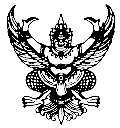 บันทึกข้อความส่วนราชการ   มหาวิทยาลัยนเรศวร  คณะศึกษาศาสตร์  ภาควิชา...........................   โทร. ...................ที่   อว 0603.05...../...........		 	วันที่    ....................................................เรื่อง   ขอส่งผลงานทางวิชาการเพื่อกำหนดตำแหน่งทางวิชาการเป็น ผู้ช่วยศาสตราจารย์เรียน  คณบดีคณะศึกษาศาสตร์		ด้วยข้าพเจ้า (นาย/นาง/นางสาว)............................................ ตำแหน่ง........................................ เลขประจำตำแหน่ง..................................อัตราเงินเดือน..........................สังกัดภาควิชา...........................................คณะศึกษาศาสตร์  มีความประสงค์ขอส่งผลงานทางวิชาการเพื่อขอกำหนดตำแหน่งทางวิชาการ เป็น 
ผู้ช่วยศาสตราจารย์  สาขา..................................... อนุสาขาวิชา........................................... ตามประกาศ ก.พ.อ. เรื่อง หลักเกณฑ์และวิธีการพิจารณาแต่งตั้งบุคคลให้ดำรงตำแหน่ง ผู้ช่วยศาสตราจารย์ รองศาสตราจารย์ และศาสตราจารย์ พ.ศ. 2564 เพื่อเป็นการพัฒนาศักยภาพทางวิชาการ ทั้งนี้จึงขอส่งเอกสารประกอบการเสนอขอผลงานทางวิชาการ ดังนี้1.  ก.พ.อ.03							 จำนวน   6   ชุด2.  ผลงานวิจัย/ผลงานทางวิชาการ					      2.1 รายงานการวิจัย เรื่อง ................................			 จำนวน   6  เล่ม     2.2 บทความวิจัย ..(เขียนตามหลักการเขียนอ้างอิง)...		 จำนวน   6  ชุด     2.3 วารสาร...................................................... (ฉบับจริง)		 จำนวน   1  เล่ม     2.4 แบบแสดงหลักฐานการมีส่วนร่วม	(ฉบับจริง 1+ ถ่าย 5)	 จำนวน   6  ฉบับ     2.5 หนังสือตอบรับการตีพิมพ์ (เฉพาะอยู่ในระหว่างการตีพิมพ์เผยแพร่)                 (ฉบับจริง 1+ ถ่าย 5)		 			 จำนวน   6  ฉบับ3.  หนังสือ/ตำรา (กรณีขอตำแหน่งรองศาสตราจารย์/ศาสตราจารย์)	     3.1 หนังสือ..(เขียนตามหลักการเขียนอ้างอิง)...			 จำนวน   6  เล่ม    3.2 เอกสารแสดงการเผยแพร่ (กรณีจัดพิมพ์เอง)			 จำนวน   6  ฉบับ    3.3 เอกสารแสดงการมีผู้ทรงคุณวุฒิประเมิน (กรณีจัดพิมพ์เอง)	 จำนวน   6  ฉบับ		จึงเรียนมาเพื่อโปรดพิจารณาดำเนินการต่อไป						(...............................................................)						 อาจารย์ประจำภาควิชา..........................เรียน  คณบดีคณะศึกษาศาสตร์        เพื่อโปรดพิจารณา (.......................................................)หัวหน้าภาควิชา..................................หลักฐานการมีส่วนร่วม : ให้แสดงหลักฐานการมีส่วนร่วม มาพร้อมกับผลงานทางวิชาการหลักฐานการเผยแพร่ : ให้แสดงหลักฐานการเผยแพร่ มาพร้อมกับผลงานทางวิชาการด้วย	ผลงานทางวิชาการต้องตีพิมพ์เผยแพร่ ให้เรียบร้อยก่อนการเสนอขอกำหนดตำแหน่งทางวิชาการ	หากยังอยู่ในระหว่างการตีพิมพ์เผยแพร่ต้องมีแบบตอบรับจากบรรณาธิการ โดยต้องยืนยันว่าให้รับการตีพิมพ์เผยแพร่ เมื่อไร